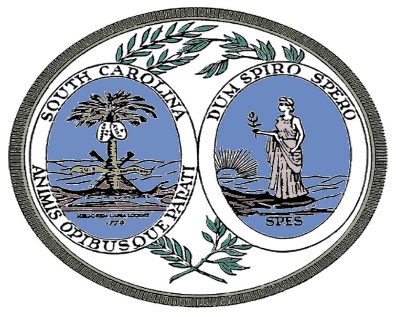 SC Department on AgingState Waiver FormWaiver:  W-001By signing the South Carolina Department on Aging’s (SCDOA’s) State Waiver Form, thehas determined that there is a need within its planning and service area to waive an existing SCDOA policy and procedure to better serve the needs of its region.  Older Americans Act (OAA) Section 305(a)(1)(C) authorizes the SCDOA to set policies to deliver aging services in South Carolina and states that the SCDOA “be primarily responsible for the planning, policy development, administration, coordination, priority setting, and evaluation of all State activities related to the objectives of this Act.”  The OAA and the South Carolina Code of Laws are the foundation of the aging service delivery system across the State.  In accordance with the OAA, the SCDOA has established written policies and procedures to administer aging services and programs in South Carolina.  The procedural protocols set by the SCDOA to deliver aging services are based on Federal and State Law.  However, the SCDOA acknowledges that the Area Agency on Aging (AAA) could determine that there may be an extenuating circumstance regionally which results in a AAA generating a waiver.  State Waivers, which allow the AAA to operate outside the written policies and procedures of the SCDOA, will not be accepted if it is determined that the waiver conflicts with the OAA or South Carolina law.   A State Waiver is for up to a one-year period, terminating on June 30th..  The SCDOA reserves the right to invalidate waivers that amend its policies and procedures at any time.    The AAA assumes all legal responsibility and liability for the procedural and operational practices associated with this waiver, and will be held accountable for any consequences that might result from this waiver being enacted.  The multiple parties associated with the State Waiver are required to follow all established SCDOA policies and procedures.  By signing this document, I certify that the waiver will be implemented as described above in this State Waiver Form._____________________________Area Agency on Aging DirectorDate:_____________________________		 _____________________________				_____  Accepted   _____Not AcceptedSteve MorrisSC Department on Aging DirectorDate: ___________________________________	The waiver form should be sent to:Gerry Dickinson, Policy ManagerSC Department on Aging1301 Gervais Street, Suite 350Columbia, South Carolina 29201Area Agency on Aging (AAA)AAA Requesting Waiver: Type of Waiver RequestedDate the Waiver is  Requested to cover: Is this a waiver consideration on behalf of the AAA or the provider?Name of  the provider’s directorName of site for waiver consideration if appropriate:Provider’s Contact InformationWhat type of waiver is being requested?  Please specify what action plans and protocol steps the AAA has taken to assist the service provider to comply with the requirements of the OAA, ACL and SCDOA and the duration of the assistance given.Please state what specific challenges the AAA and service provider encountered and why they were unable to successfully perform the requirements of the AAA, ACL, OAA and SCDOA which necessitated the need for this waiver.Please state what specific challenges the AAA and service provider encountered and why they were unable to successfully perform the requirements of the AAA, ACL, OAA and SCDOA which necessitated the need for this waiver.ChallengesReason Unable Perform the RequirementAdditional comments or information needed to support waiver request: